AHORA CON TVCOOP PODES INGRESAR A PLATAFORMAS VOD.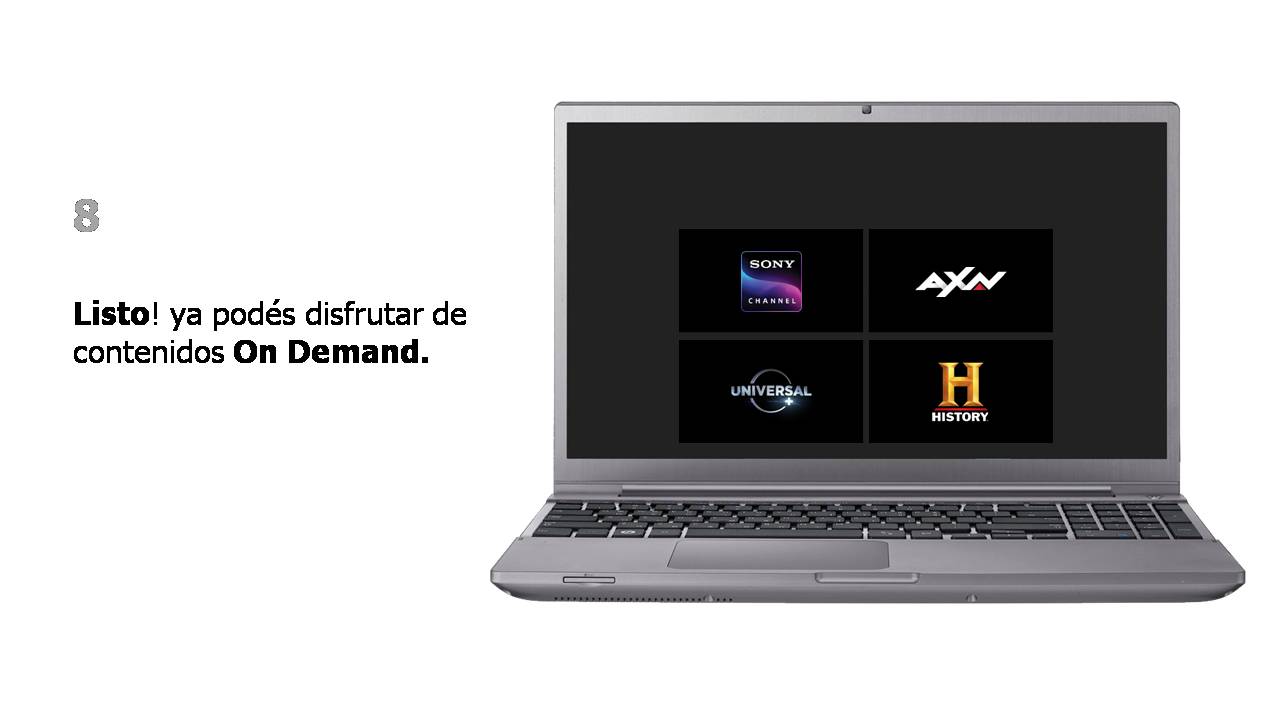 Abrí tu navegador web Ingresa al siguiente link según la plataforma que quieras:https://www.historyplay.tv/ar/https://la.axn.com/https://la.sonychannel.com/https://www.universalplus.com/Selecciona el país “Argentina” y en proveedor de servicios “CABASE”Ingresamos con nuestro usuario y contraseña de “TVCoop” y listo, ya podes disfrutar de contenidos On Demand.En caso de celular Smartphone o Tablet, debemos descargar la aplicación las cuales aparecen con el siguiente nombre:HISTORY PLAYAXNSONY CHANNELUNIVERSAL+Selecciona el país “Argentina” y en proveedor de servicios “CABASE”Ingresamos con nuestro usuario y contraseña de “TVCoop” y listo, ya podes disfrutar de contenidos On Demand.